Wyoming Eucharistic Prayer 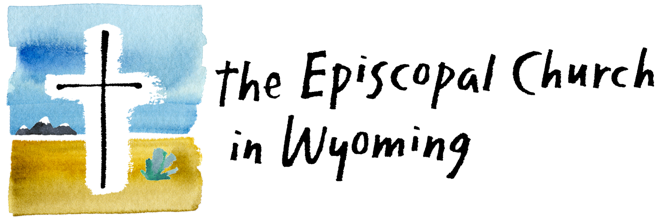 It is right, and a good and joyful thing, always and everywhere to give thanks to you, Father Almighty, Creator of heaven and earth.Therefore, we praise you, joining our voices with Angels and Archangels and with all the company of heaven, who forever sing this hymn to proclaim the glory of your Name:Celebrant and PeopleHoly, Holy, Holy Lord, God of power and might,
heaven and earth are full of your glory.
    Hosanna in the highest.
Blessed is he who comes in the name of the Lord.
    Hosanna in the highest.The people stand or kneel.Then the Celebrant continuesWe thank you, Creator God, that we live in a place where the glorious revelation of yourself is all around us.  The prairie bursts with song from the wind and birds and waving grasses.  The abundance of animals roaming freely reminds us of our own freedom, and the many ways you provide sustenance in your kingdom.  From the depths of the ocean floor you lifted your massive mountains and pointed them toward the heavens.We, like your Son, our Lord, are called to these high places to get away and rest in communion with you.  We marvel as we wander through stately pines and twirling aspen along the creeks, where trout dance on their tails above the rocks, and deer and elk sip from the water’s edge; and we remember that you have given us the Living Water to quench our thirst.  Our spirit is refreshed and our strength renewed.We welcome the passing of seasons in broad circles of time, with anticipation of new things to come, and we recognize that same feeling of hope that encircles our faith.  Our lives are lived between sunrises and sunsets and brilliant colors.  But at night the limitless stars have a way of pushing back the boundaries of our lives and we dream of heaven and your wonder.And with all these blessings of your creation around us, O God, we come together in communities on the prairie, by rivers and streams, on mountain tops, and in their shadows in the valley, to receive your Word, which has been sown in rich soil, and grown into a fruitful crop in the Body of Christ.On the night he was handed over to suffering and death, our Lord Jesus Christ took bread; and when he had given thanks to you, he broke it, and gave it to his disciples, and said, “Take, eat: this is my Body which is given for you.  Do this for the remembrance of me.”After supper he took the cup of wine; and when he had given thanks, he gave it to them, and said, “Drink this, all of you; This is my Blood of the new Covenant, which is shed for you and for many for the forgiveness of sins.  Whenever you drink it, do this for the remembrance of me.”Therefore we proclaim the mystery of faith:Celebrant and People:   	Christ has died.	Christ is risen.	Christ will come again.As we gather to praise your name, we see your greatest glory, your Son our Savior, reflected in each other’s faces and we know the magnitude of your love for us and ours for you.We celebrate the memorial of our redemption, O Father, in this sacrifice of praise and thanksgiving.  Recalling his death, resurrection, and ascension, we offer you these gifts.Sanctify them by your Holy Spirit to be for your people the Body and Blood of your Son, the holy food and drink of new and unending life in him.  Sanctify us also that we may faithfully receive this holy Sacrament, and serve you in unity, constancy, and peace; and at the last day bring us with all your saints into the joy of your eternal kingdom.All this we ask through your Son Jesus Christ.  By him, and with him, and in him, in the unity of the Holy Spirit all honor and glory is yours, Almighty Father, now and forever.  AMEN.And now, as our Savior Christ has taught us, we are bold to pray,Closing PrayerCelebrant and People:  Almighty God, you have opened to us the Scriptures, and you have made yourself known in the breaking of the bread. Abide with us, we pray, that, blessed by your presence, we may walk with you all the days of our lives, until we behold you, the one eternal God, in the fullness of your splendor, beauty and grandeur. Amen. BlessingMay your heart feel the song of the meadowlark, your mind the clearness of the mountain air, and your soul the freedom of the soaring eagle.  May your faith be renewed as the creek in spring, may you celebrate the saving redemption of the Cross in all its mysteries, may you always feel the love of the community of Christ.  And may the blessing of God Almighty, Creator, Redeemer and Giver of Life be upon you and remain with you forever.  AMEN.*Written by Mrs. Linen Greenough of Sheridan, Wyoming in 1985. Celebrant The Lord be with you.PeopleAnd also with you.CelebrantLift up your hearts.PeopleWe lift them to the Lord.CelebrantLet us give thanks to the Lord our God.PeopleIt is right to give him thanks and praise.Our Father, who art in heaven,
    hallowed be thy Name,
    thy kingdom come,
    thy will be done,
        on earth as it is in heaven.
Give us this day our daily bread.
And forgive us our trespasses,
    as we forgive those
        who trespass against us.
And lead us not into temptation,
    but deliver us from evil.
For thine is the kingdom,
    and the power, and the glory,
    for ever and ever. Amen.The Breaking of the Bread
[Alleluia.] Christ our Passover is sacrificed for us;
Therefore let us keep the feast. [Alleluia.]ORWe break this bread to share in the Body of Christ.                                                                       We who are many are one body, for we all share the one bread.InvitationThe Gifts of God for the People of God.  Distribution of bread and wine